English Language Arts <insert grade> Progress Report 2019-2020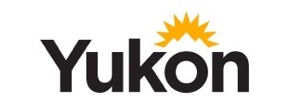 <insert link to BC ELA curriculum for the course>Student:   Student:   Student:   Teacher:  Teacher:  Teacher:  Absences from class:                                  Times Late: Absences from class:                                  Times Late: Absences from class:                                  Times Late: Absences from class:                                  Times Late: Absences from class:                                  Times Late: Absences from class:                                  Times Late: Individual Education Plan: Individual Education Plan: Student Behavior Plan:           Student Behavior Plan:           Other Support:Other Support:Behaviours for Success (not included in grade)Behaviours for Success (not included in grade)Behaviours for Success (not included in grade)Behaviours for Success (not included in grade)Behaviours for Success (not included in grade)Behaviours for Success (not included in grade)ResponsibilityResponsibilityResponsibilityResponsibilityResponsibility<FREQUENCY>OrganizationOrganizationOrganizationOrganizationOrganization<FREQUENCY>Independent WorkIndependent WorkIndependent WorkIndependent WorkIndependent Work<FREQUENCY>Collaboration	Collaboration	Collaboration	Collaboration	Collaboration	<FREQUENCY>Initiative Initiative Initiative Initiative Initiative <FREQUENCY>Self-RegulationSelf-RegulationSelf-RegulationSelf-RegulationSelf-Regulation<FREQUENCY>Comments on Behaviours for SuccessComments on Behaviours for SuccessComments on Behaviours for SuccessComments on Behaviours for SuccessComments on Behaviours for SuccessComments on Behaviours for Success<Insert comments><Insert comments><Insert comments><Insert comments><Insert comments><Insert comments>English Language Arts ProgressEnglish Language Arts ProgressEnglish Language Arts ProgressEnglish Language Arts ProgressEnglish Language Arts ProgressEnglish Language Arts ProgressComprehend and connect (reading, listening, viewing)Comprehend and connect (reading, listening, viewing)Comprehend and connect (reading, listening, viewing)Comprehend and connect (reading, listening, viewing)Comprehend and connect (reading, listening, viewing)Comprehend and connect (reading, listening, viewing)<Insert reporting standard><Insert reporting standard><Insert reporting standard><Insert reporting standard><Insert reporting standard><PROFICIENCY><Insert reporting standard><Insert reporting standard><Insert reporting standard><Insert reporting standard><Insert reporting standard><PROFICIENCY><Insert reporting standard><Insert reporting standard><Insert reporting standard><Insert reporting standard><Insert reporting standard><PROFICIENCY>Create and communicate (writing, speaking, representing)Create and communicate (writing, speaking, representing)Create and communicate (writing, speaking, representing)Create and communicate (writing, speaking, representing)Create and communicate (writing, speaking, representing)Create and communicate (writing, speaking, representing)<Insert reporting standard><Insert reporting standard><Insert reporting standard><Insert reporting standard><Insert reporting standard><PROFICIENCY><Insert reporting standard><Insert reporting standard><Insert reporting standard><Insert reporting standard><Insert reporting standard><PROFICIENCY><Insert reporting standard><Insert reporting standard><Insert reporting standard><Insert reporting standard><Insert reporting standard><PROFICIENCY>English Language Arts CommentsEnglish Language Arts CommentsEnglish Language Arts CommentsEnglish Language Arts CommentsEnglish Language Arts CommentsEnglish Language Arts Comments<Insert comments><Insert comments><Insert comments><Insert comments><Insert comments><Insert comments>Proficiency at this time:  <Insert Proficiency Indicator>Proficiency at this time:  <Insert Proficiency Indicator>Proficiency at this time:  <Insert Proficiency Indicator>Proficiency at this time:  <Insert Proficiency Indicator>Proficiency at this time:  <Insert Proficiency Indicator>Proficiency at this time:  <Insert Proficiency Indicator>Predicted Final Percentage Grade:   <Insert Predicted Grade, with comment if necessary>Predicted Final Percentage Grade:   <Insert Predicted Grade, with comment if necessary>Predicted Final Percentage Grade:   <Insert Predicted Grade, with comment if necessary>Predicted Final Percentage Grade:   <Insert Predicted Grade, with comment if necessary>Predicted Final Percentage Grade:   <Insert Predicted Grade, with comment if necessary>Predicted Final Percentage Grade:   <Insert Predicted Grade, with comment if necessary>Teacher’s Signature: